ПОСТАНОВЛЕНИЕ___14.06.2019_____                                                                                 № ___29/14____Об организации и проведении общегородского праздника «День молодежи – 2019» На основании Федерального закона от 06.10.2003 г. № 131-ФЗ «Об общих принципах организации местного самоуправления в Российской Федерации», закона Удмуртской Республики от 29.12.2005 г. № 79-РЗ «О государственной молодежной политике в Удмуртской Республике», Устава муниципального образования «Город Глазов» и муниципальной программы «Реализация молодёжной политики», утвержденной постановлением Администрации города Глазова от 10.10.2014 г. № 9/31, П О С Т А Н О В Л Я Ю:1. Провести общегородской праздник «День молодежи - 2019» и установить время проведения с 17.00 до 23.00 часов 28 июня 2019 года. 2. Определить время и место проведения общегородского праздника «День молодежи - 2019» в следующих границах:2.1. Площадь Свободы с 17.00 до 23.00 часов, включая прилегающие улицы:- ул. Сибирская: от площади Свободы до ул. Первомайская; - ул. Революции: от площади Свободы до ул. Первомайская;- ул. М.Гвардии: от площади Свободы до ул. Первомайская;- ул. Кирова: от площади Свободы до ул. Первомайская;- ул. Чепецкая: от площади Свободы до дома №3;- ул. Толстого: от пл. Свободы до ул. Первомайская;3. Управлению культуры, спорта и молодежной политики Администрации города Глазова (начальник А.Б. Ушаков) подготовить и организовать проведение общегородского праздника «День молодежи - 2019».4.Рекомендовать Межмуниципальному отделу Министерства внутренних дел России «Глазовский» (начальник Э.А. Махмудов) осуществить обеспечение общественного порядка и общественной безопасности.5. Настоящее постановление подлежит официальному опубликованию. 6. Контроль за исполнением настоящего постановления возложить на заместителя Главы Администрации города Глазова по социальной политике                О.В. Станкевич.Администрация муниципального образования «Город Глазов» (Администрация города Глазова)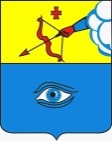  «Глазкар» муниципал кылдытэтлэн Администрациез(Глазкарлэн Администрациез)Глава города ГлазоваС.Н. Коновалов